Переваривание углеводов. Обмен гликогена.I  Гликогенфосфорилаза из скелетных мышц характеризуется гораздо болеевысокой величиной Vmax , чем тот же фермент из ткани печени. Какуюфизиологическую функцию выполняет гликогенфосфорилаза в скелетноймышце и ткани печени? Почему величина Vmax для мышечного ферментадолжна быть больше, чем для фермента из печени?II При стрессе выделение адреналина стимулирует распад гликогена впечени, сердце и скелетных мышцах. Продуктом распада гликогена в печениявляется глюкоза, в скелетных же мышцах гликоген расщепляется в ходегликогенолиза. Почему конечные продукты расщепления гликогена в этихтканях оказываются разными?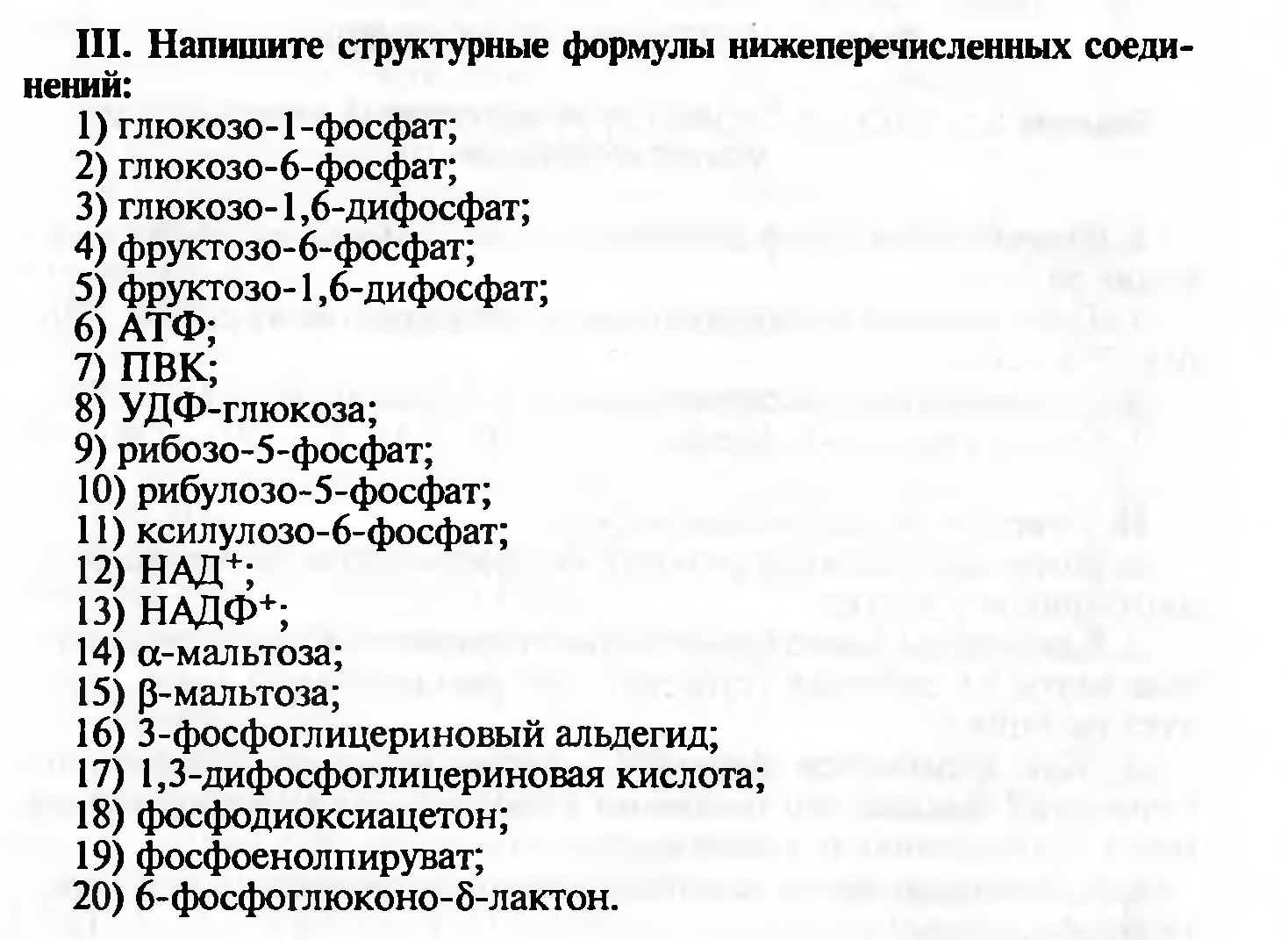 IV   При остановке сердца пациенту ввели раствор адреналина. Какизменился уровень глюкозы в крови? Объясните механизм данных изменений.V Напишите реакции путей превращений галактозы в глюкозу и реакции, осуществляющиеся при галактоземии.VI Напишите реакции путей превращений фруктозы в глюкозу и реакции, осуществляющиеся при фруктозурии.VII Описать нарушения превращения гликогена.